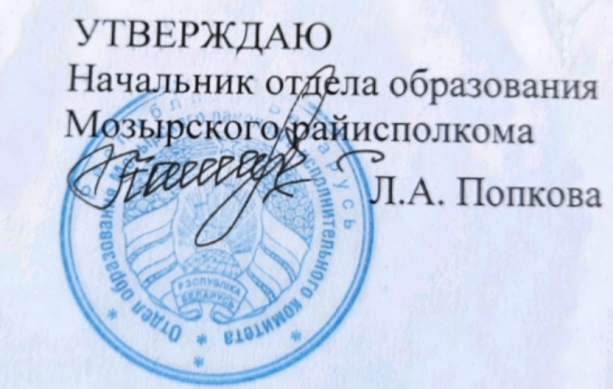 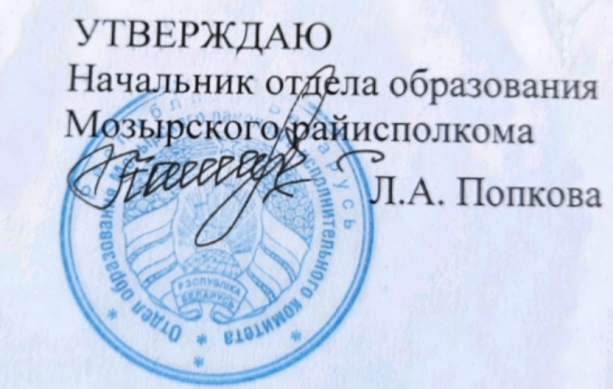 Задания первого этапа республиканской олимпиадыпо учебному предмету «Английский язык» 2022/2023 учебный годXI классАудированиеYou will hear an expert snowboarder called Brad Mitchell talking about the sport of extreme snowboarding. For questions 1-10, complete the sentences with a word or short phrase relevant to the audio file. (10 points)Brad says there are no (1) ___________ to warn extreme snowboarders of dangers.Brad advises snowboarders always to follow the (2)	____________ when descending.Brad always wears a (3) ____________ when he goes into the mountains.According to Brad, you need a lot of (4) _____________to set off down the mountain.Brad particularly enjoys doing several (5) _____________ when he is going down a slope.Brad says at first he found it difficult to do a good (6) ____________ on steep slopes.Brad says you must never (7) ___________if you feel you're about to fall.Brad advises against putting your weight on your (8) ____________	in a fall.Brad always carries a (9) ___________ in case he is in difficulty following a fall.In the future, Brad would most like to try (10)	 ____________ snowboarding.